MAŠNI NAMENI IN OBVESTILA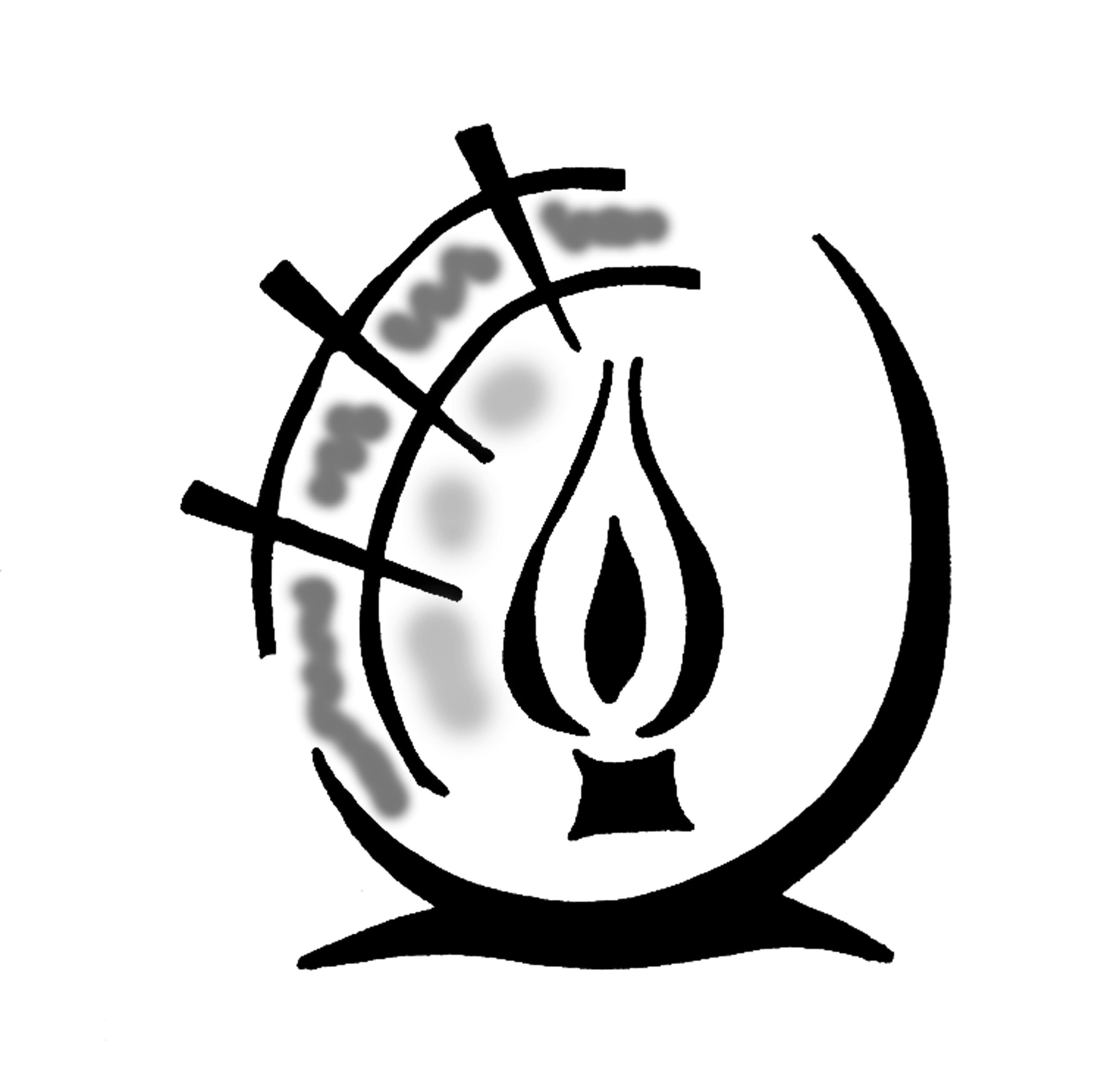 12. avgust 2015N E D E L J A 19. navadna nedelja7.3012. avgust 2015N E D E L J A 19. navadna nedelja10.0012. avgust 2015N E D E L J A 19. navadna nedelja18,30Animatorji – oratorij13. avgust 2015PONEDELJEKSv. Maksimiljan Kolbe19.0013. avgust 2015PONEDELJEKSv. Maksimiljan Kolbe20,00Zakonska skupina14. avgust 2015TOREKSv. Maksimiljan Kolbe19.0019.0014. avgust 2015TOREKSv. Maksimiljan Kolbe16,00Mladinska skupina15. avgust 2015SREDAMARIJINO VNEBOVZETJE7.307.3015. avgust 2015SREDAMARIJINO VNEBOVZETJE10.0010.0015. avgust 2015SREDAMARIJINO VNEBOVZETJE14,30Živi rožni venec16. avgust 2015ČETRTEKSv. Maksimiljan Kolbe19.0019.0019.0019.0016. avgust 2015ČETRTEKSv. Maksimiljan Kolbe20,0017. avgust 2015PETEKSv. Maksimiljan Kolbe19.0019.0017. avgust 2015PETEKSv. Maksimiljan Kolbe21,0018. avgust 2015SOBOTASv. Maksimiljan Kolbe19.0019.0019.0018. avgust 2015SOBOTASv. Maksimiljan Kolbe18,0019. avgust 2015N E D E L J A 20. navadna nedelja7.307.307.307.307.3019. avgust 2015N E D E L J A 20. navadna nedelja10.0010.0010.0010.0010.0019. avgust 2015N E D E L J A 20. navadna nedeljaGlasilo izdaja Župnija Kanal. Odgovarja župnik Janez Novak. Kanal 22, Kanal.Glasilo izdaja Župnija Kanal. Odgovarja župnik Janez Novak. Kanal 22, Kanal.Glasilo izdaja Župnija Kanal. Odgovarja župnik Janez Novak. Kanal 22, Kanal.Glasilo izdaja Župnija Kanal. Odgovarja župnik Janez Novak. Kanal 22, Kanal.Glasilo izdaja Župnija Kanal. Odgovarja župnik Janez Novak. Kanal 22, Kanal.Glasilo izdaja Župnija Kanal. Odgovarja župnik Janez Novak. Kanal 22, Kanal.Glasilo izdaja Župnija Kanal. Odgovarja župnik Janez Novak. Kanal 22, Kanal.Glasilo izdaja Župnija Kanal. Odgovarja župnik Janez Novak. Kanal 22, Kanal.Glasilo izdaja Župnija Kanal. Odgovarja župnik Janez Novak. Kanal 22, Kanal.Stik z nami: zupnija.kanal@rkc.si, 05 366 286 565, 041 654 654.Stik z nami: zupnija.kanal@rkc.si, 05 366 286 565, 041 654 654.Stik z nami: zupnija.kanal@rkc.si, 05 366 286 565, 041 654 654.Stik z nami: zupnija.kanal@rkc.si, 05 366 286 565, 041 654 654.Stik z nami: zupnija.kanal@rkc.si, 05 366 286 565, 041 654 654.Stik z nami: zupnija.kanal@rkc.si, 05 366 286 565, 041 654 654.Stik z nami: zupnija.kanal@rkc.si, 05 366 286 565, 041 654 654.Stik z nami: zupnija.kanal@rkc.si, 05 366 286 565, 041 654 654.Stik z nami: zupnija.kanal@rkc.si, 05 366 286 565, 041 654 654.